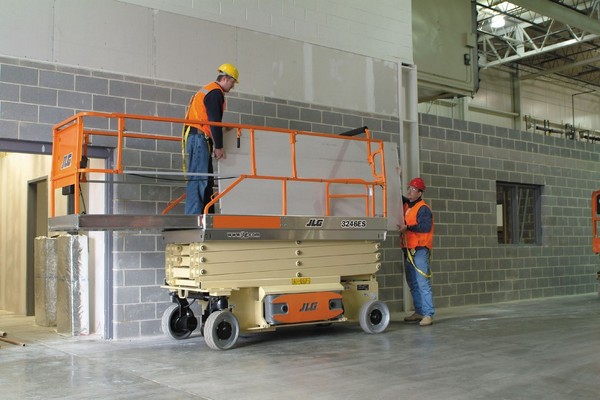 1Capabilities provided with a maximum of 2 people inside.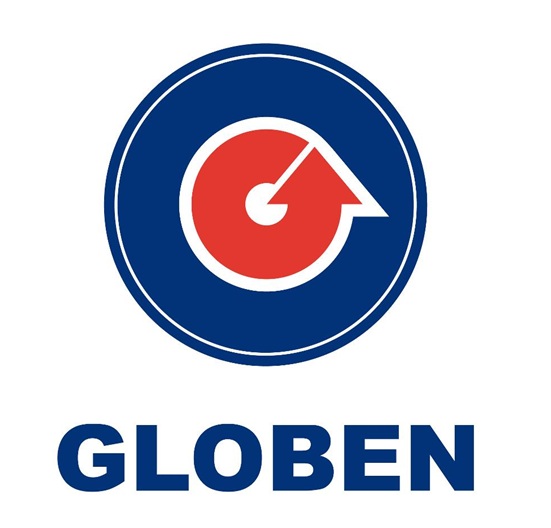 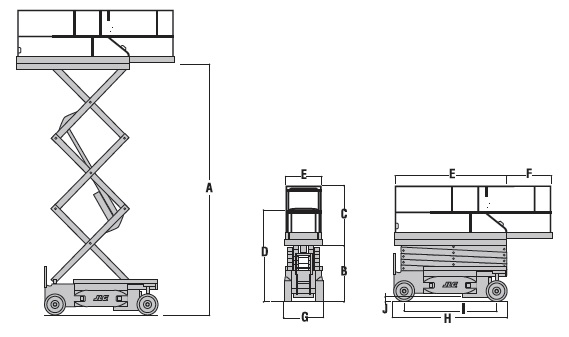 FEATURESPlatform height elevated 9,68 mOverall width 1,17 mPlatform capacity 320 kgRoll out deck extension 1,27 mFold-down handrailsLanyard attach pointsProportional hydrostatic drive control with thumb steerProportional lift upGLOBEN, S.L.C/Germán Bernácer 95Elche Parque EmpresarialApdo. De Correos 5154·03203 ELCHE (Alicante) Telf. 966 299 599 · Móvil 673 823 100Fax 965 680 523 · info@globen.eswww.globen.esDIMENSIONSDIMENSIONSA. Platform height (elevated) 9.68 mB. Platform height (lowered) 1.26 mC. Platform railing height1.10 mD. Overall height rails lowered  1.97 mE. Platform size 1.12 m x 2.50 mF. Platform extension 1.27 mG. Overall width 1.17 mH. Overall height 2.50 mI. Wheelbase 2.09 mJ. Ground clearance 0.13 mPlatform capacity1 320 kgCapacity on platform extension 120 kgLift/lower time 50/60 sec.Maximum drive height 9.68 mPlatform weight 2,870 kgGround bearing pressure 6.90 kg/cm2Drive speed lowered 4.0 km/hDrive speed elevated  0.8 km/hGradeability 25%Turning radius (intern) 0Turning radius (extern) 2.41 mTires406 x 125BrakesElectric, automatic frictionDrive 24V electric 6 kWBatteries4 x 6V 220 A/hrCharger(120/240V – 50/60HZ) 20 amp automaticElectric motor3 kWHydraulic reservoir 20.0 L